附件1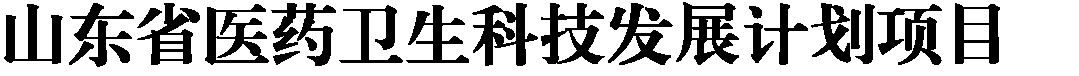 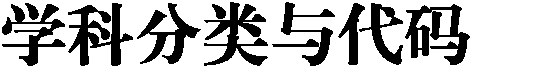 代码学科名称代码学科名称01-基础形态06-04-儿科学其他学科01-01-组织胚胎学07-眼、耳鼻喉学科01-02-解剖学07-01-耳鼻喉科01-03-遗传学07-02-眼科学01-04-病理学08-口腔医学学科01-05-寄生虫学08-01-口腔内科学01-06-微生物学08-02-口腔外科学02-基础机能08-03-口腔正畸学02-01-生理学08-04-口腔修复学02-02-生物化学08-05-口腔学其他学科02-03-细胞生物与生物物理学09-影像医学学科02-04-药理学09-01-放射诊断学02-05-免疫学09-02-超声诊断学02-06-病理学与病理生理学09-03-放射肿瘤学02-07-基础医学其他学科09-04-影像医学其他学科03-临床内科学10-急诊医学03-01-心血管病学11-医学检验03-02-呼吸病学12-公共卫生与预防医学03-03-胃肠病学12-01-劳动卫生与环境卫生学03-04-血液病学12-02-营养与食品卫生学03-05-肾脏病学12-03-儿少卫生与妇幼卫生学03-06-内分泌学12-04-卫生毒理学代码学科名称代码学科名称03-07-神经内科学12-05-流行病学与卫生统计学03-08-传染病学12-06-卫生检验学03-09-精神卫生学12-07-公共卫生与预防医学其他学科03-10-内科学其他学科13-药学04-临床外科学13-01-临床药学和临床药理学04-01-普通外科学13-02-药剂学04-02-心胸外科学13-03-药物分析学04-03-烧伤外科学13-04-药事管理学04-04-颅脑与神经外科学13-05-药学其他学科04-05-泌尿外科学14-护理学04-06-显微外科学14-01-内科护理学04-07-骨外科学14-02-外科护理学04-08-肿瘤外科学14-03-妇产科护理学04-09-整形、器官移植外科学14-04-儿科护理学04-10-麻醉学14-05-护理其他学科04-11-皮肤、性病学15-医学教育与卫生管理04-12-外科学其他学科15-01-医学教育05-妇产科学15-02-卫生管理05-01-妇科学16-全科医学05-02-产科学17-康复医学05-03-妇产科学其他学科18-中医06-儿科学18-01-中医学06-01-儿科内科学18-02-中西医结合06-02-儿科外科学19-计划生育06-03-新生儿科学